Панфилова Ирина Вячеславовна,учитель начальных классовпедагогический стаж 26 лет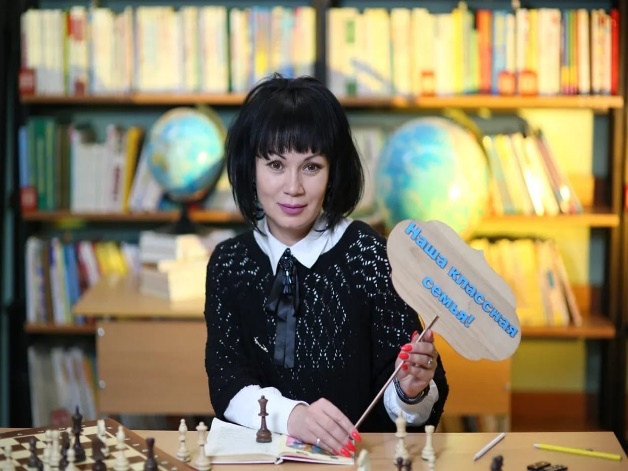 Образование                 Средне-специальное, Бугурусланский педагогический колледж 1996 г., специальность: «Преподавание в начальных классах», квалификация: учитель начальных классов, с правом преподавания русского языка и литературы в НСШ. Образование высшее, Челябинский государственный педагогический университет 2008 г., специальность: «Логопедия», квалификация: учитель- логопед.Курсы повышения квалификации «Инновационная деятельность педагога: обобщение и диссеминация инновационного опыта» 72ч., 2017г.; «Программы развития цифровых компетенций педагога» 72ч., 2019г.; «Современные педагогические технологии в начальной школе» 72 ч., 2022 г.Награды учителяРезультаты участия обучающихся в очных предметных олимпиадах, конференциях проектных работ, официальных конкурсах, фестивалях.Результаты внеурочной деятельности Ссылки на WEB-страницы: Документы для аттестации, Облако mail.ru: https://cloud.mail.ru/public/ZZhT/L6U7U8HrpДипломы об образовании: https://cloud.mail.ru/public/FBcp/4gJNcuzFaПовышение квалификации: https://cloud.mail.ru/public/b4bP/aquhMFmR8 Рабочие программы 2 класс 2021-2022 уч.год, 3 класс 2022-2023уч.год: https://cloud.mail.ru/public/WoAJ/M5zJna2Up Программы внеурочной деятельности: https://cloud.mail.ru/public/JSzJ/HVAzKetnzНаграды педагога: https://cloud.mail.ru/public/eFMw/EjHFu8piKДостижения обучающихся: https://cloud.mail.ru/public/qhcx/9p7DW387m Распространение опыта: https://cloud.mail.ru/public/nRJM/7ZD3E59PRСертификаты: https://cloud.mail.ru/public/S5SN/e9PdPuF4KДетские проекты: https://cloud.mail.ru/public/HRRp/sjWzSA1oNВыписка из протокола: https://cloud.mail.ru/public/fka7/g4FkMebfT№Вид наградыВид наградыГодФедеральный уровеньФедеральный уровеньФедеральный уровеньФедеральный уровень1.1.Почетная грамота за подготовку победителя Всероссийского конкурса по ОБЖ «Здоровый ребенок»2017г.2.2.Диплом I cтепени Всероссийского конкурса педагогического мастерства «Учитель года-2019». 2019г.3.3.Диплом победителя Международного фестиваля педагогического мастерства «Педагогический марафон знаний». 2019г.4. 4. Диплом I степени Всероссийского конкурса «Педагог.RU» 2020г.5.5.Диплом победителя II степени Международного конкурса «Была война…» Международный инновационный проект «Моя Отчизна»2022г.6.6.Диплом победителя Всероссийской олимпиады «Духовно-нравственное воспитание в образовании на современном этапе развития общества»2022г.7.7.Диплом победителя Всероссийской олимпиады «Организация обучения детей с ОВЗ в начальных классах в условиях инклюзивного образования»2022г.8.8.Диплом победителя Всероссийской олимпиады «Особенности работы классного руководителя общеобразовательной организации в условиях реализации ФГОС»2022г. 9.9.Благодарственные письма за активное участие в организации и проведении, за подготовку победителей Международных конкурсов2017-2022г.Региональный уровеньРегиональный уровеньРегиональный уровеньРегиональный уровень1.Почетная грамота Департамента образования и молодежной политики ХМАО-ЮгрыПочетная грамота Департамента образования и молодежной политики ХМАО-Югры2020г.2.Диплом победителя II степени Регионального конкурса научно-исследовательских, методических и творческих работ «Мой край». Диплом победителя II степени Регионального конкурса научно-исследовательских, методических и творческих работ «Мой край». 2021г.3.Диплом победителя II степени Регионального конкурса научно-исследовательских, методических и творческих работ «Мой край». Диплом победителя II степени Регионального конкурса научно-исследовательских, методических и творческих работ «Мой край». 2022г.Муниципальный уровеньМуниципальный уровеньМуниципальный уровеньМуниципальный уровеньБлагодарственное письмо ДСП адм.г. Мегиона за подготовку команды победителя в городской деловой игре «Старт к успеху»Благодарственное письмо ДСП адм.г. Мегиона за подготовку команды победителя в городской деловой игре «Старт к успеху»2017 г.Диплом городского комитета профсоюза за участие во 2 фестивале самодеятельности среди работников образовательных учреждений.Диплом городского комитета профсоюза за участие во 2 фестивале самодеятельности среди работников образовательных учреждений.2018 г.Благодарственные письма прокурора за активную помощь в организации городского шахматного турнира на кубок прокурора г. МегионаБлагодарственные письма прокурора за активную помощь в организации городского шахматного турнира на кубок прокурора г. Мегиона2018-2019 г.Благодарственное письмо  ДОиМП г. Мегиона за подготовку команды, занявшей 2 место в городской игре «Куликовская битва»Благодарственное письмо  ДОиМП г. Мегиона за подготовку команды, занявшей 2 место в городской игре «Куликовская битва»2019 г.Диплом Гран-При МАУ «Дворец искусств» в городском военно-патриотическом фестивале «Планета Мира»Диплом Гран-При МАУ «Дворец искусств» в городском военно-патриотическом фестивале «Планета Мира»2019 г.Благодарность ДОиМП г. Мегиона за подготовку призера городского конкурса рисунков, посвященного сказкам Г.Х.АндерсенаБлагодарность ДОиМП г. Мегиона за подготовку призера городского конкурса рисунков, посвященного сказкам Г.Х.Андерсена2019 г.Благодарность МБУ «ЦБС» г. Мегиона за участие и проведении общероссийской акции «Библионочь»Благодарность МБУ «ЦБС» г. Мегиона за участие и проведении общероссийской акции «Библионочь»2019 г. Благодарность ДОиМП г. Мегиона за подготовку обучающихся в городском личном первенстве по быстрым шахматам, посвященного Дню юриста. Благодарность ДОиМП г. Мегиона за подготовку обучающихся в городском личном первенстве по быстрым шахматам, посвященного Дню юриста.2020 г.Благодарность ДОиМП г. Мегиона за ответственное отношение к выполнению обязанностей в рамках проведения государственной итоговой аттестации.Благодарность ДОиМП г. Мегиона за ответственное отношение к выполнению обязанностей в рамках проведения государственной итоговой аттестации.2021 г.Благодарность ДОиМП г. Мегиона за активную позицию и достижение результатов при реализации курса «Социокультурные истоки»Благодарность ДОиМП г. Мегиона за активную позицию и достижение результатов при реализации курса «Социокультурные истоки»2021 г.Благодарность ДОиМП г. Мегиона за плодотворное сотрудничество при организации методического сопровождения педагогических работников городаБлагодарность ДОиМП г. Мегиона за плодотворное сотрудничество при организации методического сопровождения педагогических работников города2021 г.Благодарность ДОиМП г. Мегиона за участие в фестивале «Радуга истоков»Благодарность ДОиМП г. Мегиона за участие в фестивале «Радуга истоков»2021 г.Грамоты ДОиМП г. Мегиона за 1 место в муниципальном этапе конкурса «За нравственный подвиг»Грамоты ДОиМП г. Мегиона за 1 место в муниципальном этапе конкурса «За нравственный подвиг»2021-2022г.Благодарность ДО г. Мегиона за организацию и проведение городской интенсивной сессии «Решаем открытые задачи»Благодарность ДО г. Мегиона за организацию и проведение городской интенсивной сессии «Решаем открытые задачи»2022 г.Благодарности ДО г. Мегиона за подготовку победителя в городском конкурсе детского творчества «Память жива» Благодарности ДО г. Мегиона за подготовку победителя в городском конкурсе детского творчества «Память жива» 2022 г.Благодарность ДО г. Мегиона за участие в муниципальном методическом проектировании уроков курса «Социокультурные истоки»Благодарность ДО г. Мегиона за участие в муниципальном методическом проектировании уроков курса «Социокультурные истоки»2022 г.Благодарность ДО г. Мегиона за подготовку призера XII городской конференции проектных работ обучающихся младших классов «Юный исследователь»Благодарность ДО г. Мегиона за подготовку призера XII городской конференции проектных работ обучающихся младших классов «Юный исследователь»2022 г.МероприятиеГодКол-во уч.РезультативностьУровеньРегиональный конкурс рисунков «Моя любимая семья»201712 месторегионГородская игра «Куликовская битва» 201962 местомуницип.Городской фестиваль-конкурс «Память жива»201918победа в номинациимуницип.Городской военно-патриотический фестиваль «Планета мира»201918Гран-примуницип.VII региональная НПК «Мы в ответе за землю»20196Гран-приРегион.Городская конференция проектных работ обучающихся младших классов «Юный исследователь»202232 местомуницип.Городская командная игра КВИЗ «Эрудиты»202223 местомуницип.Городской конкурс детского творчества «Память жива» 202222 место  (2)муницип.МероприятиеГодКол-воРезультативностьУровеньМеждународная олимпиада «Глобус»201772, 3 местамеждународ.Международная олимпиада «Мой русский язык»2017-2020151,2 3 местамеждународ.Фестиваль детского творчества «Я помню! Я горжусь!»201966 дипломоввсероссийскийМеждународный творческий конкурс «Открытка маме»2019202081 местамеждународ.Международный блицтурнир по литературному чтению «Жар-птица»20202021211,2, 3 местамеждународ.Литературная викторина по творчеству Н.Н. Носова «Мишкины рассказы»202052 ,3 меставсероссийскийВсероссийский конкурс, посвященный Дню матери «О той, что дарует нам жизнь и тепло…»2020181, 2, 3 меставсероссийскийМеждународный блицтурнир по русскому языку «Путешествие по Лингвинии»2021211,2,3 местамеждународ.Международный межпредметный блицтурнир «Снежный разнобой»20212022191,2, 3 местамеждународ.Международный чемпионат «В стране Знаний»2021241,2,3 местамеждународ.Международный блицтурнир по математике «Математические ступеньки»2022121,2,3 местамеждународ.